Scholarship ProgramThe Northwest Compensation and Rewards Forum (NCRF) offers the Scholarship Program to support the educational efforts of its members by providing financial assistance for locally held WorldatWork certification courses.  Each year, the NCRF Scholarship Program will award scholarships to individuals who are pursuing at least one WorldatWork certification designation.  The amount of the scholarship is the lesser of $1,350.00 or the cost of one NCRF sponsored WorldatWork course at the time of registration. Scholarship recipients will have two (2) years from the grant of the scholarship award in which to utilize these funds.Scholarship applications may be obtained at the NCRF website at: http://www.ncrf.memberlodge.org/Default.aspx?pageId=1286924.The following are program parameters that may be modified as necessary by the NCRF Board of Directors.The NCRF Board of Directors will determine the amount of the scholarship fund on an annual basis as part of the budgeting process. Funds may be held over, in the scholarship fund, from year to year if they have not been awarded. Additionally, the Board of Directors will also determine the number of scholarships to be awarded for each year. The Board of Directors has discretion to increase or decrease the number of awards based on prior year financial performance.The Scholarship Committee will consist of at least three NCRF board members (one of whom will be designated as the Committee Chair) who will review applications and make a recommendation to the Board of Directors. The Committee Chair will respond to inquiries regarding the scholarship program, collect applications, and prepare information to be reviewed by the Committee and submitted to the Board of Directors.
Applications will be reviewed for timeliness, completeness and content. Special attention will be given to applicants whose employer provides no or limited funds to support continuing education.Approved funds will be dispersed in the form of a check made out to WorldatWork.Only NCRF members are eligible for this scholarship; a current year membership is required, and recipient must be an active member when the scholarship is redeemed. Scholarship Committee members are ineligible to apply for scholarships during their tenure on the Committee.Information and Deadline to Submit Scholarship Application:Members in good standing are eligible to apply. The award recipient will be announced at the next quarterly luncheon. Submit your application to Angela Johnson at scholarships@nwcompforum.org Recipients may be contacted prior to the quarterly meeting.Sign-up to become a NCRF member at http://www.nwcompforum.org/page-1293971Applicant Information:    Which WorldatWork certification(s) are you pursuing? See http://www.worldatworksociety.org/home/html/homepage.jsp for further certification information. Which upcoming courses are you interested in attending? Please select which WorldatWork certification exams you have passed thus far.Have you completed other any other HR or professional certifications?    Essay/Statement of Need:Please submit your application by the deadline listed on the NCRF website.Thank you!Angela Johnson scholarships@nwcompforum.orgDate:Are you a current year member of NCRF? Yes  NoAre you a current year member of NCRF? Yes  NoAre you a current year member of NCRF? Yes  NoName:Years of HR Experience:Job Title:Job Title:Employer:Employer:Work Phone:Address:Address:Email:Other Phone:Other Phone:Does your employer provide funds for continuing education?   Yes  NoIf yes, what is the annual maximum amount?  $x,xxx   /per yearHave you or do you expect to exhaust this in the current year? What did you use it for?Have you previously applied for or received an NCRF Scholarship? Have never applied Applied, but did not receive    Applied and received (please list year(s) received) _____________ Certified Compensation Professional (CCP)    Certified Benefits Professional (CBP)    Global Remuneration Professional (GRP)   Work-Life Certified Professional (WLCP) Certified Executive Compensation Professional (CECP) Certified Sales Compensation Professional (CSCP) Advanced Certified Compensation Professional (ACCP)    Master Certified Compensation Professional (MCCP)  CCP/GRP T1/GR1 T3/GR2 C3E T4/GR9 C2/GR3 C4/GR4 C8 T7 C12/GR6 C17/GR17 GR7 C1 T2CBP T1/GR1         B1 T4/GR9         B2 B3A               B3 B12WLCP W1 W2 W3 W4SHRM/HRCI Professional in Human Resources (PHR)    Senior Prof. in Human Resources (SPHR) Global Prof. in Human Resources (GPHR) HRCI California Certification (S/PHR-CA) Other (please list)WorldatWork CCP         WLCP GRP         CSCP CBP         CECPIFEBP Certified Employee Benefits Specialist (CEBS) Group Benefits Associate (GBA) Retirement Plans Associate (RPA) Compensation Management Specialist (CMS) Other (please list)Other Professional Associations Other (please list) Other (please list) Other (please list)How will this continuing education opportunity enhance your career as a Human Resources professional?  (Please limit your response to 1,000 words.)Why do you feel you would be a worthy recipient for an NCRF Scholarship?  (Please limit your response to 1,000 words.)Please list any other factors that we should consider in reviewing your application.  (Please limit your response to 1,000 words.)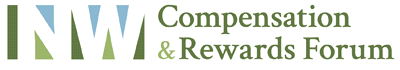 